							Załącznik nr 5 do SWZUMOWA …../2024 - projektUmowa zawarta po przeprowadzeniu postępowania w trybie podstawowym bez negocjacji. Podstawę prawną zawarcia niniejszej Umowy stanowi art. 275 pkt. 1 ustawy z dnia 11 września 2019 r. Prawo zamówień publicznych (Dz. U. 2023 poz. 1605 z późn. zm.)§ 1Przedmiot UmowyPrzedmiotem Umowy są sukcesywne dostawy przez Wykonawcę na rzecz Zamawiającego odczynników, kalibratorów, kontroli i materiałów zużywalnych do badań immunochemicznych wraz z dzierżawą analizatora do tych badań dla Wojewódzkiego Szpitala Psychiatrycznego im. prof. Tadeusza Bilikiewicza w Gdańsku, w ilości, asortymencie i cenach określonych w Załączniku nr 1 do Umowy, który stanowi Formularz asortymentowo-cenowy złożonej oferty oraz zgodnie z Załącznikiem nr 2 do Umowy, który stanowi Formularz parametrów analizatora. Przedmiot Umowy musi odpowiadać warunkom określonym w Specyfikacji Warunków Zamówienia oraz musi być dopuszczony do użytku w placówkach ochrony zdrowia, a także posiadać termin ważności nie krótszy niż 6 miesięcy od daty dostawy.Ilości wskazane w Formularzu cenowym zostały podane orientacyjnie w celu sporządzenia i skalkulowania oferty. Zamawiający zastrzega sobie prawo do zakupu mniejszej ilości towaru w zależności od rzeczywistych potrzeb Zamawiającego, jednak nie mniej niż 50% wartości Umowy określonej w § 3. Wykonawcy nie przysługuje żadne roszczenie względem Zamawiającego w przypadku niewykorzystania całości zamówienia.Dostawy wyrobów objętych przedmiotem Umowy (odczynników, kalibratorów, kontroli i materiałów zużywalnych) odbywać się będą sukcesywnie w terminie do 5 dni kalendarzowych od dnia złożenia przez Zamawiającego zamówienia częściowego drogą elektroniczną na adres e-mail Wykonawcy: ………………………………………..………., określającego każdorazowo asortyment i ilość zamówionego towaru. Ze strony Zamawiającego zamówienia będą składane przez pracownika Laboratorium. Jeżeli dostawa wypada w dniu wolnym od pracy, dostawa nastąpi w pierwszym dniu roboczym po wyznaczonym terminie dostawy.Dostawy odbywać się będą na ryzyko i koszt Wykonawcy do Magazynu Laboratorium (budynek nr 17) Wojewódzkiego Szpitala Psychiatrycznego w Gdańsku, ul. Srebrniki 17 (w dni robocze w godzinach 800 -1400). Na zamówionym towarze muszą znajdować się etykiety umożliwiające oznaczenie towaru co do tożsamości. Towar musi być oznaczony znakiem . Opakowania dostarczanych odczynników muszą być czytelnie opisane. Wykonawca musi dostarczyć instrukcje oraz ulotki opisujące odczynniki w języku polskim.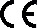 Wykonawca gwarantuje, że przedmiot Umowy jest pełnowartościowy, dobrej jakości odpowiadający normom i zgodny z atestami, wymaganymi dla produktów  stosowanych w służbie zdrowia, w tym posiada wymagane prawem dopuszczenie do obrotu. Zamawiający ma prawo do złożenia reklamacji w każdym czasie w przypadku:ujawnienia po odbiorze braków ilościowych w towarze, dostarczenia towaru niezgodnego z wymaganiami określonymi w Formularzu cenowym lub Formularzu parametrów analizatora,dostarczenia towaru niezgodnego z zamówieniem, wad jakościowych dostarczonego towaru, uszkodzenia towaru, dostarczenia towaru o okresie przydatności krótszym niż 6 miesięcy od dnia dostawy,braku oznaczeń o których mowa w ust. 7.W sytuacji dostarczenia towaru złej jakości, o okresie przydatności krótszym niż określony lub niezgodnym z zamówieniem, zostanie on zwrócony Wykonawcy na jego koszt i ryzyko.Reklamacja będzie składana drogą elektroniczną na adres Wykonawcy ……………..……….………………. przez Zamawiającego.Wykonawca zobowiązuje się do uzupełnienia brakującego towaru, dostarczenia towaru o wymaganej jakości, wymiany towaru uszkodzonego w ciągu 5 dni kalendarzowych od dnia przesłania przez Zamawiającego reklamacji drogą elektroniczną. Jeżeli wskutek dostarczenia przez Wykonawcę niekompatybilnych odczynników do analizatora, nastąpi awaria aparatu, wszelkie koszty związane z naprawą i przywróceniem aparatu do sprawnego działania, w tym poniesioną przez Zamawiającego szkodą, ponosi w całości Wykonawca. Koszty związane z przestojem aparatu oraz z pokryciem kosztów badań w innym laboratorium ponosi w takim wypadku Wykonawca.Opóźnienie w dostawie towaru, jego braku lub niewykonania wymiany towaru na pełnowartościowy w terminach wskazanych w ust. 4 lub ust. 11 uprawnia Zamawiającego do zakupu towaru na wolnym rynku i obciążenia Wykonawcy ewentualną różnicą pomiędzy cenami wynikającymi z zawartej Umowy, a cenami towarów zakupionych na wolnym rynku oraz kosztami dostawy do Zamawiającego.Dostawa analizatora do Laboratorium wraz z zainstalowaniem i uruchomieniem nastąpi najpóźniej do dnia 15.08.2024r. na koszt i ryzyko Wykonawcy. Wraz z analizatorem Wykonawca dostarczy Zamawiającemu instrukcję obsługi w języku polskim w wersji papierowej i elektronicznej oraz zapewni wszystkie oferowane warunki realizacji przedmiotu zamówienia opisane w Załączniku nr 2 do Umowy – Formularzu parametrów analizatora.Wykonawca dostarczy i zainstaluje przedmiot dzierżawy w miejscu wskazanym przez Zamawiającego na swój koszt.Przekazanie przedmiotu dzierżawy nastąpi na podstawie protokołu zdawczo-odbiorczego, sporządzonego i podpisanego przez obydwie strony.Wykonawca zobowiązuje się do przeszkolenia pracowników pracujących na przedmiocie dzierżawy.Zamawiający zobowiązuje się do użytkowania przedmiotu dzierżawy zgodnie z jego przeznaczeniem i właściwościami zawartymi w instrukcji obsługi producenta analizatora. Zamawiający nie może udostępniać, ani poddzierżawić przedmiotu Umowy osobom trzecim. Przedmiot dzierżawy winien być odpowiednio zabezpieczony przed ewentualną kradzieżą. W czasie trwania Umowy Wykonawca ponosi wszelkie koszty związane z eksploatacją i naprawą przedmiotu dzierżawy, za wyjątkiem okoliczności, gdy konieczność dokonania napraw powstanie z winy Zamawiającego na skutek nieprawidłowej, niezgodnej z instrukcją obsługi eksploatacji przedmiotu Umowy.Wykonawca zobowiązany jest do podjęcia naprawy urządzenia w ciągu 48 godzin od zgłoszenia (w dni robocze) oraz wykonywania przeglądów technicznych, zgodnie z harmonogramem i zaleceniami producenta analizatora.Po zakończeniu dzierżawy, Zamawiający zobowiązany jest do zwrotu przedmiotu dzierżawy w stanie nie pogorszonym ponad zużycie, wynikające z normalnej pracy.Na żądanie Zamawiającego Wykonawca zobowiązuje się do dostarczenia dokumentów dopuszczających przedmiot zamówienia do użytku w placówkach ochrony zdrowia. Dokumenty te Wykonawca dostarczy w terminie 3 dni roboczych od pisemnego wezwania przez Zamawiającego.Osobą kontaktową i upoważnioną ze strony Zamawiającego w sprawie realizacji niniejszej Umowy jest pani Grażyna Michalska tel. 58 52 47 556.Osobą kontaktową i upoważnioną ze strony Wykonawcy w sprawie realizacji niniejszej Umowy  jest ……………………………………………..……………., tel………………………………..…………………… Wiążąca strony korespondencja w ramach Umowy prowadzona będzie w formie pisemnej (adresy siedzib traktuje się jako adresy korespondencyjne) lub w formie e-mail (ze strony Zamawiającego laboratorium@wsp-bilikiewicz.pl, ze strony Wykonawcy ……………………………………………………). Wszelkie uzgodnienia w formie telefonicznej są niewiążące dla stron, strony wykluczają je jako wiążącą formę komunikacji w ramach realizacji Umowy.§ 2Termin realizacjiUmowa została zawarta na czas określony od dnia 15.08.2024 r. do 31.07.2027 r. lub do wyczerpania wartości Umowy określonej w § 3 ust. 1 Umowy.Dostarczenie, zainstalowanie i uruchomienie analizatora w miejscu wskazanym przez Zamawiającego nastąpi do dnia 15.08.2024 r.§ 3Wartość UmowyWynagrodzenie określa się na kwotę:___________________ zł netto + ___________ zł podatek VAT = _______________________ zł brutto(słownie: ____________________________________ ____/100 brutto).Strony przewidują możliwość zwiększenia wartości wynagrodzenia Umowy maksymalnie o 10% z powodu zwiększonego zapotrzebowania Zamawiającego na asortyment objęty Umową, w sytuacji wyczerpania wartości Umowy przed upływem okresu jej obowiązywania, pod warunkiem zawarcia aneksu.§ 4Warunki płatnościPłatność za partię dostarczonego towaru oraz dzierżawę analizatora nastąpi przelewem na rachunek bankowy Wykonawcy w terminie do 60 dni licząc od daty wystawienia faktury Zamawiającemu, przy czym za dzień zapłaty uznaje się dzień obciążenia rachunku Zamawiającego. Za dostarczony towar i świadczone usługi Zamawiający zapłaci cenę nie wyższą niż cena określona w ofercie złożonej przez Wykonawcę w postępowaniu poprzedzającym zawarcie Umowy. Strony zgodnie przyjmują, że w przypadku zobowiązań Zamawiającego wynikających z niniejszej Umowy, czynność prawna mająca na celu zmianę wierzyciela, może nastąpić wyłącznie w trybie określonym przepisami ustawy z dnia 15 kwietnia 2011 r. o działalności leczniczej, to jest po wyrażeniu na to zgody przez podmiot tworzący Zamawiającego oraz po wyrażeniu na to zgody przez Zamawiającego, w formie pisemnej pod rygorem nieważności. W przypadku naruszenia przez Wykonawcę lub jakąkolwiek osobę trzecią przepisów ustawy, Zamawiający może wystąpić do sądu o stwierdzenie nieważności takiej czynności prawnej. Niezależnie od postanowień ust. 3 powyżej, Wykonawca nie ma prawa do zawierania z osobami trzecimi, bez zgody Zamawiającego wyrażonej w formie pisemnej pod rygorem nieważności, jakichkolwiek umów o charakterze gwarancyjnym dotyczących wierzytelności przysługujących Wykonawcy od Zamawiającego z tytułu Umowy.Zamawiający  jest  obowiązany  do  odbierania  od  Wykonawcy  ustrukturyzowanych faktur elektronicznych przesłanych za pośrednictwem platformy PEF.Płatność zostanie dokonana przelewem na następujący rachunek bankowy Wykonawcy: ………………………………………………………………………………… prowadzony przez …………………………Wykonawca oświadcza, że wymieniony wyżej numer rachunku bankowego:jest zawarty w wykazie, o którym mowa w art. 96 b Ustawy o VAT,jest aktualny, a w przypadku zmiany numeru rachunku bankowego, na który ma być dokonana płatność Wykonawca niezwłocznie (jednak nie później niż w terminie 1 dnia od dnia zaistnienia takiej zmiany) poinformuje Zamawiającego o tym fakcie w formie pisemnej pod rygorem nieważności.Zmiana numeru rachunku bankowego Wykonawcy nie wymaga aneksu do Umowy, a jedynie pisemnego powiadomienia  złożonego zgodnie z zasadami reprezentacji.W przypadku, gdy rachunek bankowy Wykonawcy, na który ma być dokonana płatność nie występuje w wykazie, o którym mowa w art. 96 b Ustawy o VAT, Zamawiający ma prawo do wstrzymania płatności do dnia, w którym wskazany do płatności rachunek bankowy Wykonawcy pojawi się w tym wykazie, zaś okres wstrzymania się z płatnością nie będzie uznawany za opóźnienie ani za zwłokę w zapłacie.Na fakturze Wykonawca jest zobowiązany podać numer niniejszej Umowy. W przypadku uchybień ww. warunków wszelkie negatywne konsekwencje finansowe z tytułu utraty przez Zamawiającego prawa do odliczenia podatku VAT lub naruszenia przy wystawianiu faktury art. 88 ust. 3a ustawy z 11 marca 2004 r. o podatku od towarów i usług poniesie Wykonawca.Wykonawca oświadcza, że jest zarejestrowanym podatnikiem VAT czynnym i nie jest małym podatnikiem rozliczającym się metodą kasową w rozumieniu ustawy o podatku od towarów i usług, a w przypadku zmian w tym zakresie zobowiązuje się niezwłocznie powiadomić o nich Zamawiającego pod rygorem poniesienia wszelkich negatywnych konsekwencji z tego tytułu.§ 5PodwykonawcyWykonawca powierza/nie powierza  wykonania części zamówienia podwykonawcom. W przypadku powierzenia wykonania części zamówienia podwykonawcom, Wykonawca odpowiada za podwykonawców jakby wykonywał zamówienie osobiście. § 6Kary umowneWykonawca zapłaci Zamawiającemu kary umowne:za zwłokę w dotrzymaniu terminu dostawy określonego w § 1 ust. 4 Umowy w wysokości 2% wartości netto niewykonanej części dostawy, za każdy rozpoczęty dzień zwłoki,za zwłokę w dotrzymaniu terminu dostawy reklamowanego towaru określonego w § 1 ust. 11 w wysokości 2% wartości netto niewykonanej części dostawy, za każdy rozpoczęty dzień zwłoki,za zwłokę w dotrzymaniu terminu przekazania analizatora w wysokości 100 zł za każdy rozpoczęty dzień zwłoki,za zwłokę w dotrzymaniu terminu przeglądu lub naprawy określonego w § 1 ust. 20 w wysokości 100 zł za każdy rozpoczęty dzień zwłoki,za odstąpienie od Umowy przez Wykonawcę lub Zamawiającego z przyczyn leżących po stronie Wykonawcy w wysokości 10% wynagrodzenia umownego netto wskazanego w § 3 ust. 1.Zamawiający zapłaci Wykonawcy karę umowną z tytułu odstąpienia od Umowy przez Zamawiającego, z przyczyn leżących po stronie Zamawiającego w wysokości 10% wartości netto niezrealizowanej części Umowy.Łączna maksymalna wysokość kar umownych nie może przekroczyć 20% wynagrodzenia umownego netto określonego w § 3 ust. 1 Umowy.Termin zapłaty kary umownej wynosi 3 dni od dnia doręczenia stronie noty księgowej. W razie opóźnienia z zapłatą kary umownej strona uprawniona do otrzymania kary umownej może żądać odsetek ustawowych za opóźnienie.Zapłata kary przez Wykonawcę lub potrącenie przez Zamawiającego kwoty kary z płatności należnej Wykonawcy nie zwalnia Wykonawcy z zobowiązań wynikających z Umowy.Jeżeli kara umowna nie będzie pokrywała poniesionej szkody, stronom przysługuje prawo dochodzenia odszkodowania uzupełniającego na zasadach ogólnych określonych przepisami Kodeksu cywilnego.§ 7Zmiana UmowyZamawiający dopuszcza możliwość zmiany stawki podatku VAT w dostosowaniu do obowiązujących w dniu wystawienia faktury przepisów prawnych, przy czym zmianie ulegnie wyłącznie stawka i wartość VAT oraz cena brutto, cena netto pozostanie bez zmian. W takiej sytuacji strony zawrą aneks do Umowy na wniosek Wykonawcy.Do Umowy ma zastosowanie przepis art. 455 ustawy Prawo zamówień publicznych.Strony dopuszczają możliwość zmiany Umowy w następujących przypadkach:zmian w stosunku do treści oferty, na podstawie której dokonano wyboru Wykonawcy, które nie są istotne w rozumieniu art. 454 ust. 2 ustawy Prawo zamówień publicznych;wydłużenie terminu realizacji Umowy, o którym mowa w § 2 Umowy, w razie niewykorzystania przez Zamawiającego wartości Umowy, o której mowa w § 3.	zmian, w tym o charakterze istotnym  w stosunku do treści oferty, na podstawie której dokonano wyboru Wykonawcy – pod warunkiem wyrażenia na nie zgody przez Zamawiającego tj. w sytuacjach:zmiany terminu wykonania zamówienia, w razie wystąpienia siły wyższej mającej bezpośredni wpływ na terminowość dostawy, rozumianej jako zdarzenie niezależne od Wykonawcy, nie stanowiące jego problemów organizacyjnych, którego strony umowy nie mogły przewidzieć, któremu nie mogły zapobiec, ani któremu nie mogły przeciwdziałać, a które uniemożliwiają Wykonawcy wykonanie w części lub w całości jego zobowiązania wynikającego z niniejszej umowy albo mającej bezpośredni wpływ na terminowość   dostawy, w szczególności ogłoszone stany klęski żywiołowej, w tym powódź i trzęsienie ziemi, upadek statku powietrznego, strajki generalne lub lokalne, działania wojenne lub ogłoszenie stanu wojennego, atak terrorystyczny,zmiany warunków realizacji i zakresu przedmiotowego umowy niezbędne do prawidłowej realizacji zamówienia związane z zaistnieniem niemożliwych do wcześniejszego przewidzenia i niezależnych od stron umowy okoliczności powodujących rezygnację lub wyłączenie z realizacji określonego zakresu przedmiotu zamówienia z punktu widzenia Zamawiającego, przy jednoczesnym obniżeniu wynagrodzenia umownego o wartość niezrealizowanych elementów przedmiotu zamówienia,gdy towar zaoferowany w ofercie został wycofany z produkcji lub dystrybucji, Zamawiający dopuszcza możliwość zamiany towaru na wersję o parametrach technicznych i funkcjonalnych nie gorszych niż w ofercie, w takim przypadku zmiana nie może powodować wzrostu ceny ofertowej, terminu wykonania i innych warunków udzielenia zamówienia zawartych w SWZ, a Wykonawca zapewni Zamawiającego pisemnie, iż towar opisany w § 1 niniejszej umowy został wycofany z produkcji lub producent zaprzestał jego produkcji, a ponadto Wykonawca zobowiązany jest przekazać podpisany przez producenta lub dystrybutora dokument z oświadczeniem o wycofaniu z produkcji lub dystrybucji zaoferowanego towaru z jednoczesną propozycją zmian,zmiany terminu wykonania zamówienia wskutek wystąpienia okoliczności leżących wyłącznie po stronie Zamawiającego, w tym w szczególności wstrzymanie dostawy przez Zamawiającego.Strona występująca o zmianę postanowień niniejszej Umowy zobowiązana jest do udokumentowania zaistnienia okoliczności, o których mowa w ust. 3. Wniosek o zmianę postanowień niniejszej Umowy musi być wyrażony na piśmie.W związku z realizacją postanowień art. 439 ustawy Pzp, Zamawiający na wniosek Wykonawcy złożony na piśmie, dopuszcza możliwość zmiany cen netto nie częściej niż raz na 12 miesięcy, maksymalnie o wysokość wskaźnika wzrostu cen towarów i usług konsumpcyjnych ogółem za poprzedni rok, opublikowanego w Komunikacie Prezesa Głównego Urzędu Statystycznego. W takiej sytuacji strony zawrą aneks do Umowy. Pierwsza zmiana Umowy może nastąpić nie wcześniej niż po drugim kwartale roku 2025.Strony zobowiązane są do wzajemnego powiadomienia się o zmianach ich danych wskazanych w komparycji Umowy, pod rygorem uznania korespondencji wysłanej na dotychczasowe dane ze skutkiem doręczenia.Strony dopuszczają w trakcie trwania umowy zamianę danego produktu wchodzącego w skład przedmiotu umowy w przypadku zaoferowania przez Wykonawcę odpowiedniego zamiennika lub produktu zmodyfikowanego, w szczególności udoskonalonego, o ile zamiennik ten jest produktem o właściwościach równoważnych bądź lepszych w stosunku do zamienianego, odpowiadających charakterystyce pierwotnego produktu. Niniejsza zmiana wymaga zawarcia pisemnego aneksu.Zamawiający przewiduje możliwość zmiany wysokości wynagrodzenia w przypadku zmiany:stawki podatku od towarów i usług oraz podatku akcyzowego,wysokości minimalnego wynagrodzenia za pracę albo wysokości minimalnej stawki godzinowej, ustalonych na podstawie ustawy z dnia 10 października 2002 r. o minimalnym wynagrodzeniu za pracę,zasad podlegania ubezpieczeniom społecznym lub ubezpieczeniu zdrowotnemu lub wysokości stawki składki na ubezpieczenia społeczne lub ubezpieczenie zdrowotne,zasad gromadzenia i wysokości wpłat do pracowniczych planów kapitałowych, o których mowa w ustawie z dnia 4 października 2018 r. o pracowniczych planach kapitałowych,- jeżeli zmiany te będą miały wpływ na koszty wykonania zamówienia przez wykonawcę. Zmiany wskazane powyżej obowiązują od dnia wejście w życie przepisów uzasadniających zmianę umowy.Strona wnioskująca o zmianę Umowy przedkłada drugiej stronie pisemne uzasadnienie konieczności wprowadzenia zmian do Umowy, w razie potrzeby z załączeniem odpowiednich dokumentów uzasadniających konieczność zmiany.§ 8Odstąpienie od umowyZamawiający, w razie zaistnienia istotnej zmiany okoliczności powodującej, że wykonanie Umowy nie leży w interesie publicznym, czego nie można było przewidzieć w chwili zawarcia Umowy, może odstąpić od Umowy w terminie 30 dni od powzięcia wiadomości o tych okolicznościach. W przypadku, o którym mowa w ust. 1, Wykonawca może żądać wyłącznie wynagrodzenia należnego z tytułu wykonania części Umowy.Zamawiający, poza przypadkami, wskazanymi w ust. 1 oraz w powszechnie obowiązujących przepisach prawa, może odstąpić od Umowy w terminie 45 dni od zaistnienia przesłanki uprawniającej ją do odstąpienia w przypadku gdy Wykonawca:trzykrotnie dostarczy towar przeterminowany, złej jakości, niezgodny z zamówieniem, posiadający braki ilościowe, wady jakościowe, uszkodzenia,trzykrotnie nie dostarczy towaru w terminie określonym w § 1 ust. 4,nie wymieni  reklamowanego towaru w terminie określonym w § 1 ust. 11,w razie rażącego naruszenia warunków przeglądu technicznego, serwisu (naprawy) w tym terminu przystąpienia do naprawy określonego w  § 1 ust. 20.Odstąpienie od Umowy następuje za pośrednictwem listu poleconego za potwierdzeniem odbioru lub w formie pisma złożonego w siedzibie Wykonawcy za pokwitowaniem, z chwilą otrzymania oświadczenia o odstąpieniu przez Wykonawcę. Oświadczenie winno zawierać uzasadnienie.§ 9Ochrona danych osobowychStrony zobowiązują się do zachowania poufności i nie ujawniania osobom trzecim wszelkich informacji, dokumentów i materiałów uzyskanych w związku z wykonywaniem niniejszej Umowy, w szczególności zobowiązują się zachować w tajemnicy dane osobowe i dane medyczne pacjentów, zgodnie z obowiązującymi przepisami prawa w tym ustawą o ochronie danych osobowych ustawą o ochronie zdrowia psychicznego oraz ustawą o Prawach pacjenta i Rzeczniku Praw Pacjenta.Każda ze stron zobowiązuje się przetwarzać dane osobowe w rozumieniu art. 4 pkt. 1 RODO [Rozporządzenia Parlamentu Europejskiego i Rady (UE) 2016/679 z dnia 27 kwietnia 2016 r. w sprawie ochrony osób fizycznych w związku z przetwarzaniem danych osobowych i w sprawie swobodnego przepływu takich danych oraz uchylenia dyrektywy 95/46/WE],  wobec których jest administratorem danych,  przekazane jej przez drugą stronę w związku z Umową w sposób zgodny z obowiązującymi przepisami o ochronie danych osobowych,  a w szczególności z przepisami RODO. Wykonawca zobowiązuje się do realizacji swoich obowiązków informacyjnych w terminach wskazanych w RODO wobec wszystkich osób zaangażowanych w realizację Umowy i w ramach realizacji tych obowiązków informacyjnych w klauzulach informacyjnych przekazywanych tym osobom wskaże Zamawiającego jako możliwego odbiorcę ich danych osobowych. Klauzula informacyjna znajduje się na stronie http://www.wsp-bilikiewicz.pl/oszpitalu/rodo.Zamawiający zawrze umowę powierzenia przetwarzania danych osobowych, uzgodnioną przez Strony po zawarciu Umowy w sprawie zamówienia publicznego.§ 10Postanowienia końcoweW przypadku rozbieżności interpretacyjnych pomiędzy treścią SWZ a Umowy, decydująca jest treść Umowy.W sprawach nieuregulowanych Umową mają zastosowanie przepisy Kodeksu cywilnego.Wszelkie spory między stronami wynikłe z wykonania Umowy, których nie da się rozstrzygnąć polubownie, będą rozstrzygane przez sąd powszechny, właściwy według siedziby Zamawiającego. Umowa została sporządzona w dwóch jednobrzmiących egzemplarzach, po jednym egzemplarzu dla każdej ze stron.Zmiana niniejszej Umowy wymaga formy pisemnej pod rygorem nieważności.Integralną część Umowy stanowią załączniki:Załącznik nr 1 – Formularz cenowy oferty złożonej przez Wykonawcę,Załącznik nr 2 - Formularz parametrów analizatora.                                   ZAMAWIAJĄCY                                                                                           WYKONAWCAData i miejsce zawarcia umowyGdańsk, dnia ______________ 2024 r.ZamawiającyWojewódzki Szpital Psychiatryczny im. prof. Tadeusza Bilikiewicza w GdańskuReprezentowany przezdr n. ekon. Mariusza Kaszubowskiego - DyrektoraAdres Siedziby Zamawiającego80-282 Gdańskul. Srebrniki 17NIP 957-07-28-045Podstawa działalnościwpis w Sądzie Rejonowym Gdańsk-Północ w Gdańsku VII Wydział Gospodarczy Krajowego Rejestru Sądowego KRS 0000052742BDO 000067377Wykonawca________________________Reprezentowany przez:________________________NIP__________REGON__________Podstawa działalności__________